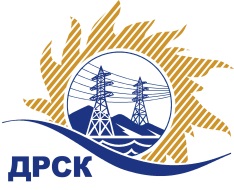 Акционерное Общество«Дальневосточная распределительная сетевая  компания»(АО «ДРСК»)Протокол заседания комиссии по вскрытию конвертов, поступивших на закрытый запрос цен № 572784г. БлаговещенскСПОСОБ И ПРЕДМЕТ ЗАКУПКИ: закрытый запрос цен  на право заключения Договора: Трансформаторы силовые ТМГ (АЭС, ХЭС, ПЭС, ЭС ЕАО) (43060)Закупка 2040 (60 лот 3) - Трансформаторы силовые ТМГ(АЭС)ПРИСУТСТВОВАЛИ: Два члена постоянно действующей Закупочной комиссии АО «ДРСК» 2 уровня  и секретарь комиссииОТМЕТИЛИ:В адрес Организатора закупки поступило 2 (две) заявки на участие в закупке, конверты с которыми были размещены в электронном виде на Торговой площадке Системы www.b2b-energo.ru. Вскрытие конвертов было осуществлено в электронном сейфе Организатора закрытого запроса цен на Торговой площадке Системы www.b2b-energo.ru автоматически.Дата и время начала процедуры вскрытия конвертов с заявками на участие в закупке: 09:00 (время московское) 05.11.2015. Сделано 2 (две) ставки. Место проведения процедуры вскрытия конвертов с заявками участников: Торговая площадка Системы www.b2b-energo.ruВ конвертах обнаружены заявки следующих участников закрытого запроса цен:Решили:Утвердить протокол заседания закупочной комиссии по вскрытию конвертов, поступивших на закрытый запрос цен.Ответственный секретарь Закупочной комиссии 2 уровня АО «ДРСК»	               О.А. МоторинаИрдуганова И.Н.397-147irduganova-in@drsk.ru№ 656/МР-В«05» ноября  2015 г.№Наименование участника и его адресЦена заявки на участие в закрытом запросе цен1АО "ДЭТК" (680001, г. Хабаровск, ул. Менделеева, д. 1 "А", ЛИТ. Э, каб. 1)Предложение: подано 03.11.2015 в 08:23
Цена: 1 400 000,00 руб. (цена без НДС)2ОАО "АЛТТРАНС" (656064, Алтайский край, г. Барнаул, Павловский тракт,28)Предложение: подано 29.10.2015 в 11:29
Цена: 1 412 600,00 руб. (цена без НДС)